Catatan:
Perhitungan Nilai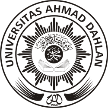 UNIVERSITAS AHMAD DAHLAN FAKULTAS AGAMA ISLAMPROGRAM STUDI PENDIDIKAN AGAMA ISLAMUNIVERSITAS AHMAD DAHLAN FAKULTAS AGAMA ISLAMPROGRAM STUDI PENDIDIKAN AGAMA ISLAMUNIVERSITAS AHMAD DAHLAN FAKULTAS AGAMA ISLAMPROGRAM STUDI PENDIDIKAN AGAMA ISLAMUNIVERSITAS AHMAD DAHLAN FAKULTAS AGAMA ISLAMPROGRAM STUDI PENDIDIKAN AGAMA ISLAMUNIVERSITAS AHMAD DAHLAN FAKULTAS AGAMA ISLAMPROGRAM STUDI PENDIDIKAN AGAMA ISLAMUNIVERSITAS AHMAD DAHLAN FAKULTAS AGAMA ISLAMPROGRAM STUDI PENDIDIKAN AGAMA ISLAMUNIVERSITAS AHMAD DAHLAN FAKULTAS AGAMA ISLAMPROGRAM STUDI PENDIDIKAN AGAMA ISLAMKode Dokumen:FM-UAD-PBM-08-02/R1Kode Dokumen:FM-UAD-PBM-08-02/R1RENCANA PEMBELAJARAN SEMESTERRENCANA PEMBELAJARAN SEMESTERRENCANA PEMBELAJARAN SEMESTERRENCANA PEMBELAJARAN SEMESTERRENCANA PEMBELAJARAN SEMESTERRENCANA PEMBELAJARAN SEMESTERRENCANA PEMBELAJARAN SEMESTERRENCANA PEMBELAJARAN SEMESTERRENCANA PEMBELAJARAN SEMESTERRENCANA PEMBELAJARAN SEMESTERRENCANA PEMBELAJARAN SEMESTERMata KuliahMata KuliahMata KuliahKode Mata KuliahRumpun Mata KuliahRumpun Mata KuliahBobot (SKS)Bobot (SKS)SemesterSemesterTanggal PenyusunanTahsin dan Tahfidz Juz 30Tahsin dan Tahfidz Juz 30Tahsin dan Tahfidz Juz 30223140742Studi IslamStudi IslamT = 2P = 244PengesahanPengesahanPengesahanDosen Pengembangan RPSDosen Pengembangan RPSKoordinator RMKKoordinator RMKKoordinator RMKKaprodiKaprodiKaprodiPengesahanPengesahanPengesahanFandi Akhmad, S.Pd.I., M.Pd.IFandi Akhmad, S.Pd.I., M.Pd.ITri Yaumil Falikah, S.Pd.I., M.Pd.Tri Yaumil Falikah, S.Pd.I., M.Pd.Tri Yaumil Falikah, S.Pd.I., M.Pd.Yazida Ichsan, S.Pd.I., M.Pd.Yazida Ichsan, S.Pd.I., M.Pd.Yazida Ichsan, S.Pd.I., M.Pd.Capaian PembelajaranCPL-Prodi yang dibebankan pada mata kuliahCPL-Prodi yang dibebankan pada mata kuliahCPL-Prodi yang dibebankan pada mata kuliahCPL-Prodi yang dibebankan pada mata kuliahCPL-Prodi yang dibebankan pada mata kuliahCapaian PembelajaranCPL (S)CPL (S)Bertakwa kepada Tuhan Yang Maha Esa dan menjunjung tinggi nilai-nilai kemanusiaan dalam menjalankan tugas berdasarkan nilai-nilai Al Islam dan Kemuhammadiyahan.Bertakwa kepada Tuhan Yang Maha Esa dan menjunjung tinggi nilai-nilai kemanusiaan dalam menjalankan tugas berdasarkan nilai-nilai Al Islam dan Kemuhammadiyahan.Bertakwa kepada Tuhan Yang Maha Esa dan menjunjung tinggi nilai-nilai kemanusiaan dalam menjalankan tugas berdasarkan nilai-nilai Al Islam dan Kemuhammadiyahan.Bertakwa kepada Tuhan Yang Maha Esa dan menjunjung tinggi nilai-nilai kemanusiaan dalam menjalankan tugas berdasarkan nilai-nilai Al Islam dan Kemuhammadiyahan.Bertakwa kepada Tuhan Yang Maha Esa dan menjunjung tinggi nilai-nilai kemanusiaan dalam menjalankan tugas berdasarkan nilai-nilai Al Islam dan Kemuhammadiyahan.Bertakwa kepada Tuhan Yang Maha Esa dan menjunjung tinggi nilai-nilai kemanusiaan dalam menjalankan tugas berdasarkan nilai-nilai Al Islam dan Kemuhammadiyahan.Bertakwa kepada Tuhan Yang Maha Esa dan menjunjung tinggi nilai-nilai kemanusiaan dalam menjalankan tugas berdasarkan nilai-nilai Al Islam dan Kemuhammadiyahan.Bertakwa kepada Tuhan Yang Maha Esa dan menjunjung tinggi nilai-nilai kemanusiaan dalam menjalankan tugas berdasarkan nilai-nilai Al Islam dan Kemuhammadiyahan.Capaian PembelajaranCPL (KU)CPL (KU)Menerapkan pemikiran ilmiah dalam pengambilan keputusan dan kajian deskriptif saintifik atau kajian kasus penerapan ilmu pengetahuan dan teknologi, dengan memerhatikan nilai kemanusiaan sesuai bidang keahliannyaMenerapkan pemikiran ilmiah dalam pengambilan keputusan dan kajian deskriptif saintifik atau kajian kasus penerapan ilmu pengetahuan dan teknologi, dengan memerhatikan nilai kemanusiaan sesuai bidang keahliannyaMenerapkan pemikiran ilmiah dalam pengambilan keputusan dan kajian deskriptif saintifik atau kajian kasus penerapan ilmu pengetahuan dan teknologi, dengan memerhatikan nilai kemanusiaan sesuai bidang keahliannyaMenerapkan pemikiran ilmiah dalam pengambilan keputusan dan kajian deskriptif saintifik atau kajian kasus penerapan ilmu pengetahuan dan teknologi, dengan memerhatikan nilai kemanusiaan sesuai bidang keahliannyaMenerapkan pemikiran ilmiah dalam pengambilan keputusan dan kajian deskriptif saintifik atau kajian kasus penerapan ilmu pengetahuan dan teknologi, dengan memerhatikan nilai kemanusiaan sesuai bidang keahliannyaMenerapkan pemikiran ilmiah dalam pengambilan keputusan dan kajian deskriptif saintifik atau kajian kasus penerapan ilmu pengetahuan dan teknologi, dengan memerhatikan nilai kemanusiaan sesuai bidang keahliannyaMenerapkan pemikiran ilmiah dalam pengambilan keputusan dan kajian deskriptif saintifik atau kajian kasus penerapan ilmu pengetahuan dan teknologi, dengan memerhatikan nilai kemanusiaan sesuai bidang keahliannyaMenerapkan pemikiran ilmiah dalam pengambilan keputusan dan kajian deskriptif saintifik atau kajian kasus penerapan ilmu pengetahuan dan teknologi, dengan memerhatikan nilai kemanusiaan sesuai bidang keahliannyaCapaian PembelajaranCPL (P)CPL (P)Menguasai kajian studi Islam, sosial budaya, dan pendekatan studi Islam kontemporer yang sejalan dengan nilai-nilai AIK untuk mengembangkan kurikulum dan proses pembelajaran Pendidikan Agama Islam di sekolah/madrasah/pondok pesantren, serta pendidikan luar sekolah (P1, P2)Menguasai kajian studi Islam, sosial budaya, dan pendekatan studi Islam kontemporer yang sejalan dengan nilai-nilai AIK untuk mengembangkan kurikulum dan proses pembelajaran Pendidikan Agama Islam di sekolah/madrasah/pondok pesantren, serta pendidikan luar sekolah (P1, P2)Menguasai kajian studi Islam, sosial budaya, dan pendekatan studi Islam kontemporer yang sejalan dengan nilai-nilai AIK untuk mengembangkan kurikulum dan proses pembelajaran Pendidikan Agama Islam di sekolah/madrasah/pondok pesantren, serta pendidikan luar sekolah (P1, P2)Menguasai kajian studi Islam, sosial budaya, dan pendekatan studi Islam kontemporer yang sejalan dengan nilai-nilai AIK untuk mengembangkan kurikulum dan proses pembelajaran Pendidikan Agama Islam di sekolah/madrasah/pondok pesantren, serta pendidikan luar sekolah (P1, P2)Menguasai kajian studi Islam, sosial budaya, dan pendekatan studi Islam kontemporer yang sejalan dengan nilai-nilai AIK untuk mengembangkan kurikulum dan proses pembelajaran Pendidikan Agama Islam di sekolah/madrasah/pondok pesantren, serta pendidikan luar sekolah (P1, P2)Menguasai kajian studi Islam, sosial budaya, dan pendekatan studi Islam kontemporer yang sejalan dengan nilai-nilai AIK untuk mengembangkan kurikulum dan proses pembelajaran Pendidikan Agama Islam di sekolah/madrasah/pondok pesantren, serta pendidikan luar sekolah (P1, P2)Menguasai kajian studi Islam, sosial budaya, dan pendekatan studi Islam kontemporer yang sejalan dengan nilai-nilai AIK untuk mengembangkan kurikulum dan proses pembelajaran Pendidikan Agama Islam di sekolah/madrasah/pondok pesantren, serta pendidikan luar sekolah (P1, P2)Menguasai kajian studi Islam, sosial budaya, dan pendekatan studi Islam kontemporer yang sejalan dengan nilai-nilai AIK untuk mengembangkan kurikulum dan proses pembelajaran Pendidikan Agama Islam di sekolah/madrasah/pondok pesantren, serta pendidikan luar sekolah (P1, P2)Capaian PembelajaranCPL (KK)CPL (KK)Mampu menguasai kompetensi dan keterampilan profesional secara mandiri untuk memenuhi kebutuhan pengembangan diri di sekolah/madrasah/pondok pesantren dan pendidikan luar sekolah maupun lembaga wirausaha lainnya (KK6)Mampu menguasai kompetensi dan keterampilan profesional secara mandiri untuk memenuhi kebutuhan pengembangan diri di sekolah/madrasah/pondok pesantren dan pendidikan luar sekolah maupun lembaga wirausaha lainnya (KK6)Mampu menguasai kompetensi dan keterampilan profesional secara mandiri untuk memenuhi kebutuhan pengembangan diri di sekolah/madrasah/pondok pesantren dan pendidikan luar sekolah maupun lembaga wirausaha lainnya (KK6)Mampu menguasai kompetensi dan keterampilan profesional secara mandiri untuk memenuhi kebutuhan pengembangan diri di sekolah/madrasah/pondok pesantren dan pendidikan luar sekolah maupun lembaga wirausaha lainnya (KK6)Mampu menguasai kompetensi dan keterampilan profesional secara mandiri untuk memenuhi kebutuhan pengembangan diri di sekolah/madrasah/pondok pesantren dan pendidikan luar sekolah maupun lembaga wirausaha lainnya (KK6)Mampu menguasai kompetensi dan keterampilan profesional secara mandiri untuk memenuhi kebutuhan pengembangan diri di sekolah/madrasah/pondok pesantren dan pendidikan luar sekolah maupun lembaga wirausaha lainnya (KK6)Mampu menguasai kompetensi dan keterampilan profesional secara mandiri untuk memenuhi kebutuhan pengembangan diri di sekolah/madrasah/pondok pesantren dan pendidikan luar sekolah maupun lembaga wirausaha lainnya (KK6)Mampu menguasai kompetensi dan keterampilan profesional secara mandiri untuk memenuhi kebutuhan pengembangan diri di sekolah/madrasah/pondok pesantren dan pendidikan luar sekolah maupun lembaga wirausaha lainnya (KK6)Capaian PembelajaranCapaian Pembelajaran Mata Kuliah (CPMK)Capaian Pembelajaran Mata Kuliah (CPMK)Capaian Pembelajaran Mata Kuliah (CPMK)Capaian Pembelajaran Mata Kuliah (CPMK)Capaian Pembelajaran Mata Kuliah (CPMK)Capaian PembelajaranCPMK 1CPMK 1Bertakwa kepada Tuhan Yang Maha Esa dan mampu menunjukkan sikap religius (S1)Bertakwa kepada Tuhan Yang Maha Esa dan mampu menunjukkan sikap religius (S1)Bertakwa kepada Tuhan Yang Maha Esa dan mampu menunjukkan sikap religius (S1)Bertakwa kepada Tuhan Yang Maha Esa dan mampu menunjukkan sikap religius (S1)Bertakwa kepada Tuhan Yang Maha Esa dan mampu menunjukkan sikap religius (S1)Bertakwa kepada Tuhan Yang Maha Esa dan mampu menunjukkan sikap religius (S1)Bertakwa kepada Tuhan Yang Maha Esa dan mampu menunjukkan sikap religius (S1)Bertakwa kepada Tuhan Yang Maha Esa dan mampu menunjukkan sikap religius (S1)Capaian PembelajaranCPMK 2CPMK 2Mampu menunjukkan kinerja mandiri, bermutu, dan terukur; (KU2)Mampu menunjukkan kinerja mandiri, bermutu, dan terukur; (KU2)Mampu menunjukkan kinerja mandiri, bermutu, dan terukur; (KU2)Mampu menunjukkan kinerja mandiri, bermutu, dan terukur; (KU2)Mampu menunjukkan kinerja mandiri, bermutu, dan terukur; (KU2)Mampu menunjukkan kinerja mandiri, bermutu, dan terukur; (KU2)Mampu menunjukkan kinerja mandiri, bermutu, dan terukur; (KU2)Mampu menunjukkan kinerja mandiri, bermutu, dan terukur; (KU2)Capaian PembelajaranCPMK 3CPMK 3Menguasai konsep teoritis studi Islam secara umum dan konsep teoritis pendidikan dalam perspektif Islam, pendekatan multidisipliner dalam pendidikan Islam, kajian 'ulumul Qur'an, dan kajian 'ulumul hadis secara mendalam, serta mampu memformulasikan penyelesaian masalah prosedural yang berkaitan dengan pengembangan studi Islam dalam konteks Pendidikan Agama Islam; (P1)Menguasai konsep teoritis studi Islam secara umum dan konsep teoritis pendidikan dalam perspektif Islam, pendekatan multidisipliner dalam pendidikan Islam, kajian 'ulumul Qur'an, dan kajian 'ulumul hadis secara mendalam, serta mampu memformulasikan penyelesaian masalah prosedural yang berkaitan dengan pengembangan studi Islam dalam konteks Pendidikan Agama Islam; (P1)Menguasai konsep teoritis studi Islam secara umum dan konsep teoritis pendidikan dalam perspektif Islam, pendekatan multidisipliner dalam pendidikan Islam, kajian 'ulumul Qur'an, dan kajian 'ulumul hadis secara mendalam, serta mampu memformulasikan penyelesaian masalah prosedural yang berkaitan dengan pengembangan studi Islam dalam konteks Pendidikan Agama Islam; (P1)Menguasai konsep teoritis studi Islam secara umum dan konsep teoritis pendidikan dalam perspektif Islam, pendekatan multidisipliner dalam pendidikan Islam, kajian 'ulumul Qur'an, dan kajian 'ulumul hadis secara mendalam, serta mampu memformulasikan penyelesaian masalah prosedural yang berkaitan dengan pengembangan studi Islam dalam konteks Pendidikan Agama Islam; (P1)Menguasai konsep teoritis studi Islam secara umum dan konsep teoritis pendidikan dalam perspektif Islam, pendekatan multidisipliner dalam pendidikan Islam, kajian 'ulumul Qur'an, dan kajian 'ulumul hadis secara mendalam, serta mampu memformulasikan penyelesaian masalah prosedural yang berkaitan dengan pengembangan studi Islam dalam konteks Pendidikan Agama Islam; (P1)Menguasai konsep teoritis studi Islam secara umum dan konsep teoritis pendidikan dalam perspektif Islam, pendekatan multidisipliner dalam pendidikan Islam, kajian 'ulumul Qur'an, dan kajian 'ulumul hadis secara mendalam, serta mampu memformulasikan penyelesaian masalah prosedural yang berkaitan dengan pengembangan studi Islam dalam konteks Pendidikan Agama Islam; (P1)Menguasai konsep teoritis studi Islam secara umum dan konsep teoritis pendidikan dalam perspektif Islam, pendekatan multidisipliner dalam pendidikan Islam, kajian 'ulumul Qur'an, dan kajian 'ulumul hadis secara mendalam, serta mampu memformulasikan penyelesaian masalah prosedural yang berkaitan dengan pengembangan studi Islam dalam konteks Pendidikan Agama Islam; (P1)Menguasai konsep teoritis studi Islam secara umum dan konsep teoritis pendidikan dalam perspektif Islam, pendekatan multidisipliner dalam pendidikan Islam, kajian 'ulumul Qur'an, dan kajian 'ulumul hadis secara mendalam, serta mampu memformulasikan penyelesaian masalah prosedural yang berkaitan dengan pengembangan studi Islam dalam konteks Pendidikan Agama Islam; (P1)Capaian PembelajaranCPMK 4CPMK 4Mampu membaca, menulis, dan menghafal Al-Qur'an juz 30 sesuai dengan kaidah tahsin dan tahfidz. (KK6)Mampu membaca, menulis, dan menghafal Al-Qur'an juz 30 sesuai dengan kaidah tahsin dan tahfidz. (KK6)Mampu membaca, menulis, dan menghafal Al-Qur'an juz 30 sesuai dengan kaidah tahsin dan tahfidz. (KK6)Mampu membaca, menulis, dan menghafal Al-Qur'an juz 30 sesuai dengan kaidah tahsin dan tahfidz. (KK6)Mampu membaca, menulis, dan menghafal Al-Qur'an juz 30 sesuai dengan kaidah tahsin dan tahfidz. (KK6)Mampu membaca, menulis, dan menghafal Al-Qur'an juz 30 sesuai dengan kaidah tahsin dan tahfidz. (KK6)Mampu membaca, menulis, dan menghafal Al-Qur'an juz 30 sesuai dengan kaidah tahsin dan tahfidz. (KK6)Mampu membaca, menulis, dan menghafal Al-Qur'an juz 30 sesuai dengan kaidah tahsin dan tahfidz. (KK6)Capaian PembelajaranKemampuan akhir tiap tahapan belajar (Sub-CPMK)Kemampuan akhir tiap tahapan belajar (Sub-CPMK)Kemampuan akhir tiap tahapan belajar (Sub-CPMK)Kemampuan akhir tiap tahapan belajar (Sub-CPMK)Kemampuan akhir tiap tahapan belajar (Sub-CPMK)Capaian PembelajaranSub-CPMK 1Sub-CPMK 1Mahasiswa dapat mengaplikasikan sikap bertaqwa kepada Tuhan Yang Maha Esa dengan menghafal Al-Qur’anMahasiswa dapat mengaplikasikan sikap bertaqwa kepada Tuhan Yang Maha Esa dengan menghafal Al-Qur’anMahasiswa dapat mengaplikasikan sikap bertaqwa kepada Tuhan Yang Maha Esa dengan menghafal Al-Qur’anMahasiswa dapat mengaplikasikan sikap bertaqwa kepada Tuhan Yang Maha Esa dengan menghafal Al-Qur’anMahasiswa dapat mengaplikasikan sikap bertaqwa kepada Tuhan Yang Maha Esa dengan menghafal Al-Qur’anMahasiswa dapat mengaplikasikan sikap bertaqwa kepada Tuhan Yang Maha Esa dengan menghafal Al-Qur’anMahasiswa dapat mengaplikasikan sikap bertaqwa kepada Tuhan Yang Maha Esa dengan menghafal Al-Qur’anMahasiswa dapat mengaplikasikan sikap bertaqwa kepada Tuhan Yang Maha Esa dengan menghafal Al-Qur’anCapaian PembelajaranSub-CPMK 2Sub-CPMK 2Mahasiswa dapat mengaplikasikan hafalan Al-Qur’anMahasiswa dapat mengaplikasikan hafalan Al-Qur’anMahasiswa dapat mengaplikasikan hafalan Al-Qur’anMahasiswa dapat mengaplikasikan hafalan Al-Qur’anMahasiswa dapat mengaplikasikan hafalan Al-Qur’anMahasiswa dapat mengaplikasikan hafalan Al-Qur’anMahasiswa dapat mengaplikasikan hafalan Al-Qur’anMahasiswa dapat mengaplikasikan hafalan Al-Qur’anCapaian PembelajaranSub-CPMK 3Sub-CPMK 3Mahasiswa mampu memahami kaian ‘ulumul qur’an dan ‘ulumul haditsMahasiswa mampu memahami kaian ‘ulumul qur’an dan ‘ulumul haditsMahasiswa mampu memahami kaian ‘ulumul qur’an dan ‘ulumul haditsMahasiswa mampu memahami kaian ‘ulumul qur’an dan ‘ulumul haditsMahasiswa mampu memahami kaian ‘ulumul qur’an dan ‘ulumul haditsMahasiswa mampu memahami kaian ‘ulumul qur’an dan ‘ulumul haditsMahasiswa mampu memahami kaian ‘ulumul qur’an dan ‘ulumul haditsMahasiswa mampu memahami kaian ‘ulumul qur’an dan ‘ulumul haditsCapaian PembelajaranSub-CPMK 4Sub-CPMK 4Mahasiswa mampu mengaplikasikan, menganlisis serta mengevaluasi hafalan Al-Qur’an Juz ke-30Mahasiswa mampu mengaplikasikan, menganlisis serta mengevaluasi hafalan Al-Qur’an Juz ke-30Mahasiswa mampu mengaplikasikan, menganlisis serta mengevaluasi hafalan Al-Qur’an Juz ke-30Mahasiswa mampu mengaplikasikan, menganlisis serta mengevaluasi hafalan Al-Qur’an Juz ke-30Mahasiswa mampu mengaplikasikan, menganlisis serta mengevaluasi hafalan Al-Qur’an Juz ke-30Mahasiswa mampu mengaplikasikan, menganlisis serta mengevaluasi hafalan Al-Qur’an Juz ke-30Mahasiswa mampu mengaplikasikan, menganlisis serta mengevaluasi hafalan Al-Qur’an Juz ke-30Mahasiswa mampu mengaplikasikan, menganlisis serta mengevaluasi hafalan Al-Qur’an Juz ke-30Capaian PembelajaranKorelasi CPMK terhadap Sub-CPMKKorelasi CPMK terhadap Sub-CPMKKorelasi CPMK terhadap Sub-CPMKKorelasi CPMK terhadap Sub-CPMKCapaian PembelajaranDeskripsi singkat mata kuliahDengan mengikuti Mata kuliah ini, mahasiswa diharapkan mampu menghafal juz 30 dengan baik. Melafalkan setiap hurufnya dengan benar sebagaimana hukum makharij huruf, memahami maksud setiap ayat yang dibaca hingga mampu mengamalkan dalam kesehariannya.Dengan mengikuti Mata kuliah ini, mahasiswa diharapkan mampu menghafal juz 30 dengan baik. Melafalkan setiap hurufnya dengan benar sebagaimana hukum makharij huruf, memahami maksud setiap ayat yang dibaca hingga mampu mengamalkan dalam kesehariannya.Dengan mengikuti Mata kuliah ini, mahasiswa diharapkan mampu menghafal juz 30 dengan baik. Melafalkan setiap hurufnya dengan benar sebagaimana hukum makharij huruf, memahami maksud setiap ayat yang dibaca hingga mampu mengamalkan dalam kesehariannya.Dengan mengikuti Mata kuliah ini, mahasiswa diharapkan mampu menghafal juz 30 dengan baik. Melafalkan setiap hurufnya dengan benar sebagaimana hukum makharij huruf, memahami maksud setiap ayat yang dibaca hingga mampu mengamalkan dalam kesehariannya.Dengan mengikuti Mata kuliah ini, mahasiswa diharapkan mampu menghafal juz 30 dengan baik. Melafalkan setiap hurufnya dengan benar sebagaimana hukum makharij huruf, memahami maksud setiap ayat yang dibaca hingga mampu mengamalkan dalam kesehariannya.Dengan mengikuti Mata kuliah ini, mahasiswa diharapkan mampu menghafal juz 30 dengan baik. Melafalkan setiap hurufnya dengan benar sebagaimana hukum makharij huruf, memahami maksud setiap ayat yang dibaca hingga mampu mengamalkan dalam kesehariannya.Dengan mengikuti Mata kuliah ini, mahasiswa diharapkan mampu menghafal juz 30 dengan baik. Melafalkan setiap hurufnya dengan benar sebagaimana hukum makharij huruf, memahami maksud setiap ayat yang dibaca hingga mampu mengamalkan dalam kesehariannya.Dengan mengikuti Mata kuliah ini, mahasiswa diharapkan mampu menghafal juz 30 dengan baik. Melafalkan setiap hurufnya dengan benar sebagaimana hukum makharij huruf, memahami maksud setiap ayat yang dibaca hingga mampu mengamalkan dalam kesehariannya.Dengan mengikuti Mata kuliah ini, mahasiswa diharapkan mampu menghafal juz 30 dengan baik. Melafalkan setiap hurufnya dengan benar sebagaimana hukum makharij huruf, memahami maksud setiap ayat yang dibaca hingga mampu mengamalkan dalam kesehariannya.Dengan mengikuti Mata kuliah ini, mahasiswa diharapkan mampu menghafal juz 30 dengan baik. Melafalkan setiap hurufnya dengan benar sebagaimana hukum makharij huruf, memahami maksud setiap ayat yang dibaca hingga mampu mengamalkan dalam kesehariannya.Bahan Kajian:Materi PembelajaranI-047 Teknik Hifdzul Qur’anI-048 Pendekatan MaknawiI-049 Terjemahan Al-QuranI-050 Hafalan Juz 30I-047 Teknik Hifdzul Qur’anI-048 Pendekatan MaknawiI-049 Terjemahan Al-QuranI-050 Hafalan Juz 30I-047 Teknik Hifdzul Qur’anI-048 Pendekatan MaknawiI-049 Terjemahan Al-QuranI-050 Hafalan Juz 30I-047 Teknik Hifdzul Qur’anI-048 Pendekatan MaknawiI-049 Terjemahan Al-QuranI-050 Hafalan Juz 30I-047 Teknik Hifdzul Qur’anI-048 Pendekatan MaknawiI-049 Terjemahan Al-QuranI-050 Hafalan Juz 30I-047 Teknik Hifdzul Qur’anI-048 Pendekatan MaknawiI-049 Terjemahan Al-QuranI-050 Hafalan Juz 30I-047 Teknik Hifdzul Qur’anI-048 Pendekatan MaknawiI-049 Terjemahan Al-QuranI-050 Hafalan Juz 30I-047 Teknik Hifdzul Qur’anI-048 Pendekatan MaknawiI-049 Terjemahan Al-QuranI-050 Hafalan Juz 30I-047 Teknik Hifdzul Qur’anI-048 Pendekatan MaknawiI-049 Terjemahan Al-QuranI-050 Hafalan Juz 30I-047 Teknik Hifdzul Qur’anI-048 Pendekatan MaknawiI-049 Terjemahan Al-QuranI-050 Hafalan Juz 30PustakaUtama:Utama:PustakaAl-Qur’an; Tafsir MuyassarAl-Qur’an; Tafsir MuyassarAl-Qur’an; Tafsir MuyassarAl-Qur’an; Tafsir MuyassarAl-Qur’an; Tafsir MuyassarAl-Qur’an; Tafsir MuyassarAl-Qur’an; Tafsir MuyassarAl-Qur’an; Tafsir MuyassarAl-Qur’an; Tafsir MuyassarAl-Qur’an; Tafsir MuyassarPustakaPendukungPendukungPustakaSa’ad Riyadh, Metode Tepat Agar Anak Hafal al-Qur’an, (Solo: Pustaka Arafah,2015)Majdi Ubaid, 9 Langkah Mudah menghafal al-Qur’an, (Sukoharjo: Aqwam Jembatan Ilmu, tt)Sa’ad Riyadh, Metode Tepat Agar Anak Hafal al-Qur’an, (Solo: Pustaka Arafah,2015)Majdi Ubaid, 9 Langkah Mudah menghafal al-Qur’an, (Sukoharjo: Aqwam Jembatan Ilmu, tt)Sa’ad Riyadh, Metode Tepat Agar Anak Hafal al-Qur’an, (Solo: Pustaka Arafah,2015)Majdi Ubaid, 9 Langkah Mudah menghafal al-Qur’an, (Sukoharjo: Aqwam Jembatan Ilmu, tt)Sa’ad Riyadh, Metode Tepat Agar Anak Hafal al-Qur’an, (Solo: Pustaka Arafah,2015)Majdi Ubaid, 9 Langkah Mudah menghafal al-Qur’an, (Sukoharjo: Aqwam Jembatan Ilmu, tt)Sa’ad Riyadh, Metode Tepat Agar Anak Hafal al-Qur’an, (Solo: Pustaka Arafah,2015)Majdi Ubaid, 9 Langkah Mudah menghafal al-Qur’an, (Sukoharjo: Aqwam Jembatan Ilmu, tt)Sa’ad Riyadh, Metode Tepat Agar Anak Hafal al-Qur’an, (Solo: Pustaka Arafah,2015)Majdi Ubaid, 9 Langkah Mudah menghafal al-Qur’an, (Sukoharjo: Aqwam Jembatan Ilmu, tt)Sa’ad Riyadh, Metode Tepat Agar Anak Hafal al-Qur’an, (Solo: Pustaka Arafah,2015)Majdi Ubaid, 9 Langkah Mudah menghafal al-Qur’an, (Sukoharjo: Aqwam Jembatan Ilmu, tt)Sa’ad Riyadh, Metode Tepat Agar Anak Hafal al-Qur’an, (Solo: Pustaka Arafah,2015)Majdi Ubaid, 9 Langkah Mudah menghafal al-Qur’an, (Sukoharjo: Aqwam Jembatan Ilmu, tt)Sa’ad Riyadh, Metode Tepat Agar Anak Hafal al-Qur’an, (Solo: Pustaka Arafah,2015)Majdi Ubaid, 9 Langkah Mudah menghafal al-Qur’an, (Sukoharjo: Aqwam Jembatan Ilmu, tt)Sa’ad Riyadh, Metode Tepat Agar Anak Hafal al-Qur’an, (Solo: Pustaka Arafah,2015)Majdi Ubaid, 9 Langkah Mudah menghafal al-Qur’an, (Sukoharjo: Aqwam Jembatan Ilmu, tt)Dosen PengampuFandi Akhmad, S.Pd.I., M.Pd.IFandi Akhmad, S.Pd.I., M.Pd.IFandi Akhmad, S.Pd.I., M.Pd.IFandi Akhmad, S.Pd.I., M.Pd.IFandi Akhmad, S.Pd.I., M.Pd.IFandi Akhmad, S.Pd.I., M.Pd.IFandi Akhmad, S.Pd.I., M.Pd.IFandi Akhmad, S.Pd.I., M.Pd.IFandi Akhmad, S.Pd.I., M.Pd.IFandi Akhmad, S.Pd.I., M.Pd.IMata Kuliah Prasyarat----------Minggu ke-Kemampuan yang diharapkan (Sub-CPMK)Bahan kajian/Materi pembelajaranBentuk, metode pembelajaran dan pengalaman belajarWaktu (menit)PenilaianPenilaianPenilaianMinggu ke-Kemampuan yang diharapkan (Sub-CPMK)Bahan kajian/Materi pembelajaranBentuk, metode pembelajaran dan pengalaman belajarWaktu (menit)TeknikIndikatorBobot (%)1,2Mahasiswa dapat mengaplikasikan sikap bertaqwa kepada Tuhan Yang Maha Esa dengan menghafal Al-Qur’anTeknik Hifdzul Qur’anAktivitas diskusi kelompok di kelas300Aktivitas diskusi kelompok di kelasMahasiswa mampu
memberikan pertanyaan
kritis dan menanggapi
diskusi sesuai topik101,2Mahasiswa dapat mengaplikasikan hafalan Al-Qur’anPendekatan MaknawiAktivitas diskusi kelompok di kelas300Aktivitas diskusi kelompok di kelasMahasiswa mampu
memberikan pertanyaan
kritis dan menanggapi
diskusi sesuai topik101,2Mahasiswa mampu memahami kaian ‘ulumul qur’an dan ‘ulumul haditsPendekatan MaknawiAktivitas diskusi kelompok di kelas300Aktivitas diskusi kelompok di kelasMahasiswa mampu
memberikan pertanyaan
kritis dan menanggapi
diskusi sesuai topik103-14Mahasiswa mampu mengaplikasikan, menganlisis serta mengevaluasi hafalan Al-Qur’an Juz ke-30Terjemahan Al-QuranHafalan Juz 30100x11Aktivitas kelompok di kelasMahasiswa mampu mengaplikasikan hafalan Quran dengan benar1015Ujian Tengah SemesterHafalan Juz 30Ujian Lisan100Tes lisan individuMahasiswa membuat video hafalan di youtube2516-29Mahasiswa mampu mengaplikasikan, menganlisis serta mengevaluasi hafalan Al-Qur’an Juz ke-30Terjemahan Al-QuranHafalan Juz 30100x14Aktivitas kelompok di kelasMahasiswa mampu mengaplikasikan hafalan Quran dengan benar1030Ujian Akhir SemesterHafalan Juz 30Ujian Lisan100Tes lisan individuMahasiswa membuat video hafalan di youtube25PAP: Batas nilai merujuk pada Peraturan AkademikPAN: Batas nilai dihitung berdasarkan nilai dari keseluruhan mahasiswaNA: Nilai Akhir*: Disesuaikan dengan Kontrak BelajarBatas NilaiBatas NilaiMetode PAPMetode PAPMetode PANMetode PANDistribusi NilaiDistribusi NilaiBatas Bawah NilaiNilaiBatas Bawah NilaiBatas Bawah NilaiNilaiNilaiPAPPAN0E-0EA0040DM - (1,5*SD)3,1007DA-0043,75D+M - (0,5*SD)4,0268D+B+0051,25C-M - (0,3*SD)4,212C-B01855CM - (0,1*SD)4,3972CB-0057,5C+M + (0,1*SD)4,5824C+C+0562,5B-M + (0,3*SD)4,7676B-C0065BM + (0,5*SD)4,9528BC-0768,75B+M + (0,8*SD)5,2306B+D+0076,25A-M + (1,2*SD)5,601A-D0380AM + (1,5*SD)5,8788AE352Jumlah3535